	В соответствии со статьей 19  Федерального закона  от 12 июня 2002 года № 67-ФЗ «Об основных гарантиях избирательных прав и права на участие в референдуме граждан Российской Федерации», по согласованию с Территориальной избирательной комиссией города Печорыадминистрация ПОСТАНОВЛЯЕТ:Внести изменения в постановление администрации муниципального района «Печора» от 31 мая 2018 года № 606 «Об  образовании избирательных участков для проведения выборов на территории муниципального района «Печора».Приложение к постановлению изложить в редакции согласно приложению к настоящему постановлению.                 Опубликовать данное постановление в Информационном вестнике Совета и администрации муниципального района «Печора» и разместить на официальном сайте администрации муниципального района «Печора».Приложениек постановлению администрации МР «Печора»                                                                                                                                                                                от 20.06. 2018 г. № 707                                                                                                                                                                            «Приложениек постановлению администрации МР «Печора»                                                                                                                                                    от 31 мая 2018 г. № 606  С П И С К Иизбирательных участков  для проведения выборов на территории муниципального района «Печора»                              ________________________________________________________________________попопопоАДМИНИСТРАЦИЯМУНИЦИПАЛЬНОГО РАЙОНА«ПЕЧОРА»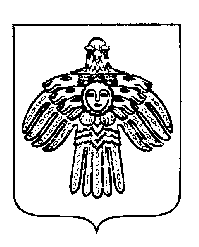 «ПЕЧОРА»  МУНИЦИПАЛЬНÖЙ  РАЙОНСААДМИНИСТРАЦИЯ ПОСТАНОВЛЕНИЕШУÖМПОСТАНОВЛЕНИЕШУÖМПОСТАНОВЛЕНИЕШУÖМ« 20 »  июня 2018 года г. Печора,  Республика Коми	                            № 707   О внесении изменений в постановление администрации МР «Печора» от 31 мая 2018 года № 606 «Об  образовании избирательных участков для проведения выборов на территории муниципального района «Печора»                Глава муниципального района  - руководитель администрацииН.Н. Паншина                                                               №п/п№ избирательного участкаГраницы избирательного участкаПеречень домов, населенных пунктов, входящих в избирательный участокМесто нахождения избирательного участка  (адрес, телефон)Помещение для голосования (адрес, телефон)123456187Железнодорожная часть города Печоры и населенные пункты, подчиненные городу, в границах: улицы Таежная, Пихтовая, Зеленая, Привокзальная, Строительная (нечетные номера жилых домов от жилого дома №29 до переулка Советского); переулок Советский (нечетные номера домов от улицы Строительной до улицы Советской); дворовая территория (вдоль средней школы № 83 от улицы Советской до жилого дома №16 по улице Железнодорожной и до железнодорожного полотна)улицы: Таёжная, Пихтовая, Привокзальная, ст. Миша-Яг – полностью;ул. Строительная: дома № 23, 25, 29;переулок Советский: дома № 3, 5;ул. Железнодорожная: дома № 1, 2, 3, 5, 8, 10, 16;ул. Советская: дома № 1, 2, 2-а, 3-а, 4, 5, 7, 8, 9, 10, 11, 11-а, 13, 15.МОУ «СОШ № 83», г. Печора,ул. Советская, д.12аМОУ «СОШ № 83», г. Печора,ул. Советская, д.12а188Железнодорожная часть города Печоры в границах: внутридворовая территория (от железнодорожного полотна мимо средней школы № 83 до жилого дома №12 по улице Советской); переулок Советский (четные номера домов от улицы   Советской  до  улицы   Строительной); улица Строительная (от переулка Советского, включая жилые дома № 12/1, 14, 14/1, 20 до улицы Ленина); улица Ленина (исключая дом 19/10);  улица Ленина (нечетные   номера домов до железнодорожного   полотна, исключая здание торгового центра «Дар»)ул. Железнодорожная: дома № 7, 7-а, 7-б, 9, 9 б, 11, 13, 14, 15, 24, 26, 28, 30;ул. Советская: дома № 12, 14, 14-а, 17, 18, 19, 20, 21, 22, 23, 24/1, 24/2, 24/3, 25, 27, 29;ул. Ленина: дома № 1, 3,  3-б, 5-а, 7, 11, 11-а, 13, 13-а, 13-б, 15;ул. Строительная: дома № 11, 12 /1, 13,  14, 14 /1, 17, 19,20;переулок Советский: дом № 4МОУ «СОШ № 83», г. Печора, ул. Советская, д.12аМОУ «СОШ № 83», г. Печора, ул. Советская, д.12а189Железнодорожная часть города Печоры в границах: улица Строительная (четные номера домов, исключая жилые дома № 12/1, 10/19, 14, 14/1, 20, от улицы Ленина до улицы Строительной № 20/1, 20/2, 20/3), внутридворовая территория (от жилого дома № 20/3 ул. Строительной мимо детсада до жилого дома № 21/1 улицы Ленина), улица Ленина: дом № 21/1, 21 корпус 1, 21 корпус 2ул. Строительная: дома № 12/2, 14/2, 14/3, 16/1, 20/1, 20/2, 20/3;ул. Ленина: дома № 21, 21/1, 21/2.МОУ «СОШ № 10», г. Печора, ул. Комсомольская, д.27МОУ «СОШ № 10», г. Печора, ул. Комсомольская, д.27190Железнодорожная часть города Печоры в границах: внутридворовая территория (от жилого дома № 23/1 по улице Ленина вдоль детского сада до  жилых  домов № 35, 33, 31, 29 по улице  Комсомольской), улица Комсомольская (от жилого дома № 29 по улице Комсомольской до улицы Федосеева), жилые дома № 36, 38, 40 по улице Ленина (от улицы Федосеева до улицы Комсомольской), по улице Ленина (нечетная сторона домов от улицы Комсомольской до жилого дома № 23 по улице Ленина)ул. Ленина: дома № 23, 23 /1, 23/2, 25, 27, 29, 31, 36, 36а, 38;ул. Комсомольская: дома № 23, 25, 29, 31, 33, 35МОУ «СОШ №10», г. Печора, ул. Комсомольская, д.27МОУ «СОШ №10», г. Печора,  ул. Комсомольская, д.27191Железнодорожная часть города Печоры в границах: улица Ленина (четные номера домов от улицы Советской до улицы Комсомольской) включая нечетный дом по улице Ленина 19/10, улица Комсомольская (от улицы Ленина до улицы Пионерской), улица Пионерская (нечетные номера домов от улицы Комсомольской до улицы Советской), улица Советская (нечетные номера домов от улицы Пионерской до улицы Ленина)ул. Ленина: дома № 16, 18, 19/10, 26, 28, 30, 30/3;ул. Советская: дома № 31, 35, 39; ул. Пионерская: дома № 21, 27, 27/1, 29, 31, 33, 33а, 35, 37, 39;ул. Строительная: дома № 1, 2, 2/1, 3, 4, 4а, 5, 5а, 6, 6а, 6б, 7, 8, 9.МБУ «Межпоселенческое клубное объединение «Меридиан» (Здание Дома культуры железнодорожников) г. Печора, ул. Советская, д.47МБУ «Межпоселенческое клубное объединение «Меридиан» (Здание Дома культуры железнодорожников) г. Печора, ул. Советская, д.47192Железнодорожная часть города Печоры в границах: улица Пионерская (четная сторона домов от улицы Советской до улицы Комсомольской), улица Комсомольская от улицы Ленина до улицы Федосеева; улица Федосеева, включая ГСК до 3-го Стадионного переулка, улица Стадионная (нечетные номера домов от 3-го Стадионного переулка до улицы 8 Марта), улица 8 Марта (от улицы Стадионной до улицы Московской, исключая д. № 1 по улице 8 Марта), улица Московская (нечетные номера домов oт улицы 8 Марта до улицы Советской), улица Советская (нечетные номера домов от улицы Московской до улицы Пионерской)ул. Советская: дома № 41, 49, 51, 53, 55;ул. Московская: дома № 23, 25, 27, 27а, 29, 31; ул. 8 Марта: дома № 3, 4, 8, 11, 12а, 16;ул. Первомайская: дома № 19, 21, 23, 24, 25, 26, 27/14;ул. Пионерская: дома № 26, 28, 30, 32, 34, 42, 50;ул. Комсомольская: дома № 1, 2, 3, 4, 5, 8, 10;ул. Загородная: дома № 8, 12, 16, 20, 21, 22, 24, 28, 30, 32;  ул. Заводская: дома № 16а, 18а, 21а, 32, 46;1-й Стадионный переулок: дома № 1, 2, 3, 5, 6, 7;2-й Стадионный переулок: дома № 2, 3, 5, 6;3-й Стадионный переулок: дома № 1, 3, 5;ул. Стадионная: дома № 2, 6, 4, 9, 9а, 23а, 27, 33МБУ «Межпоселенческое клубное объединение «Меридиан»(Здание дома культуры железнодорожников)г. Печора, ул. Советская, д.47МБУ «Межпоселенческое клубное объединение «Меридиан»(Здание дома культуры железнодорожников)г. Печора, ул. Советская, д.47193Железнодорожная часть города Печоры в границах: улица Ленина (четная сторона   домов   от   железнодорожного   полотна   до   улицы   Советской), улица Советская (четные номера домов, исключая жилые дома № 54, № 56, от улицы Ленина до улицы Московской), улица Московская   (нечетные номера домов, исключая жилой дом  № 17, от улицы Советской до железнодорожного полотна)ул. Железнодорожная: дома № 21, 21/1, 23, 23/1, 25, 27/1а, 29, 31, 33, 41, 41а, 43, 44, 45, 47, 49;ул. Ленина: дома № 2/1, 2/2,  2/19, 8, 10;ул. Советская: дома № 26/12, 28, 30, 32, 34/15, 36/24, 44, 48, 50;ул. Н. Островского: дома № 1/6, 2/4, 3, 4, 4/1, 4а, 5, 6, 7, 8/5, 9/7, 10, 11/14, 12, 13, 14/7, 16/10, 17, 18, 19, 20, 21/15, 22/14, 24, 26, 28, 30, 32; ул. Первомайская: дома № 1а, 1б, 2, 3, 4, 5, 6, 8, 14, 15, 16/42, 17/38;ул. Пионерская: дома № 1, 3, 6, 7, 8, 9, 10, 11, 13, 22;ул. Октябрьская: дома № 1, 2, 3, 4, 5, 6, 7, 7а, 8, 9, 10, 11, 14, 16,17;ул. Московская: дома № 5, 5/1,  7, 9, 11, 13;переулок Канинский – полностьюМАУ «Кинотеатр им. М. Горького», г. Печора, ул. Советская, д.16аМАУ «Кинотеатр им. М. Горького», г. Печора, ул. Советская, д.16а194Железнодорожная часть города Печоры в границах: от реки Печоры до железнодорожного полотна до улицы Московской, улица Московская (четные номера домов от железнодорожного полотна до улицы Н. Островского), улица  Н. Островского (четная сторона домов от улицы Московской до улицы Школьной),  улица Школьная  (нечетная сторона домов от улицы Н. Островского до пер. Школьного),  от переулка Школьного до реки Печоры, включая дома  №  45, 47 по ул. Н. Островского, северная промышленная зонаул. Московская: дома № 2, 2а, 4, 6, 8, 10, 12, 14, 16;ул. Железнодорожная дом № 53;переулок Северный: дома № 3, 5, 6, 7, 8, 9, 10, 11, 13, 15, 23;ул. Школьная: дома № 1, 3, 3б, 5, 5/1, 7, 7а, 7/1, 9, 10, 12, 13, 14, 15, 16; ул. Н. Островского: дома № 33, 33а, 34,  35, 35а, 35б, 36, 37, 38, 40, 42, 43, 44, 45, 46, 47, 49, 50, 53, 54;улицы: Больничная, Дачная, Береговая, Деповская, Дорожная, Воркутинская, Путейская, Базовская, Товарная, Печора-8;переулки: Мирный, 2-й Базовский-полностью, ул. Северный промузел, 1821 кмМОУ «СОШ № 49», г. Печора, ул. Московская, д.28МОУ «СОШ № 49», г. Печора, ул. Московская, д.28195В границах поселка сельского типа Кедровый Шорпоселок сельского типа Кедровый ШорДом культуры, п. Кедровый Шор, ул. Речная, д. 15Дом культуры, п. Кедровый Шор, ул. Речная, д. 15196В границах деревень Аранец, Конецбордеревня Аранец, деревня КонецборМОУ «СОШ № 83», здание начальной школы деревни Конецбор, д. Конецбор, ул. Почтовая, д.29МОУ «СОШ № 83», здание начальной школы деревни Конецбор д. Конецбор, ул. Почтовая, д.29197В границах деревни Медвежская  деревня МедвежскаяДом досуга, д. Медвежская,ул. Молодежная, д.27Дом досуга,  д. Медвежская,ул. Молодежная, д.27198В границах поселка сельского типа Красный Ягпоселок сельского типа Красный ЯгДом культуры, п. Красный Яг,ул. Свободы, д.7Дом культуры, п. Красный Яг,ул. Свободы, д.7199В границах деревни Бызовая деревня БызоваяЗдание школы и ФАПа, д. Бызовая, ул. Совхозная, д.12Здание школы и ФАПа, д. Бызовая, ул. Совхозная, д.12200В границах села Приуральскоесело  ПриуральскоеМОУ «СОШ  им. И.Е. Кулакова» с. Приуральское, с. Приуральское, Школьная, д. 15МОУ «СОШ  им. И.Е. Кулакова» с. Приуральское, с. Приуральское, Школьная, д. 15202В границах деревни Даниловкадеревня ДаниловкаДом досуга д. Даниловка, ул. Центральная, д.28Дом досуга, д. Даниловка, ул. Центральная, д.28203Железнодорожная часть города Печоры   в границах:   от побережья реки Печоры,  улицы   Поисковая,   Нефтяников  до  улицы   Стадионная,   улица Федосеева дом  № 1 (от улицы Стадионной до улицы Ленина), МК 53, улица Ручейная до реки Печоры, ул. Юбилейная, Восточная, СУГРЭС, пос. ГРЭС – 2, пос. ГРЭС-3, Снежная и Энергостроительная.Улица Н. Островского (нечетные номера домов от улицы Школьной до улицы Московской), улица Московская (четные номера домов от улицы Н. Островского до улицы 8 Марта, включая жилые дома: № 17 по улице Московской, № 54 и 56 по улице Советской), улица 8 марта (от улицы Московской до улицы Стадионной), улица Стадионная (четные номера домов от улицы 8 Марта до 3-го Стадионного переулка), улица Стадионная (от 3-го Стадионного переулка вдоль поселка Геологов до реки Печоры), улица Лесокомбинатовская вдоль реки Печоры до переулка Школьного, улица Школьная (четные номера домов от переулка Школьного до улицы Н. Островского)улицы: Нефтяников, Центральная, Геологов, Поисковая, Ручейная, МК-53 – полностью;ул. Первомайская: дома № 46, 48, 50, 52, 54, 58, 60;переулки 1-й Загородный - полностью;1-й Загородный проезд, 2-й Загородный проезд – полностью;2-й Загородный переулок: дома № 3, 13, 14;ул. Прибрежная дом № 5, 11;ул. Стадионная: дома № 8, 22, 24а, 26, 28, 30, 43, 45, 51, 52, 53, 55, 57; ул. Сосновая дома № 11, 15;ул. Ленина дом № 40ул. Федосеева: дом № 1ул. Н. Островского: дома № 23, 25, 25а,  27, 29;ул. Московская: дома № 17, 22, 24, 26, 26а, 30, 32, 32а, 33, 34, 36, 40, 41, 42;ул. Школьная: дома № 2а, 4а, 4, 6, 8, 10а;переулок Школьный: дома № 2а,  3, 3б, 5, 7а; ул. 8 Марта дом № 1;ул. Советская: дома № 54, 56/19;улицы: Восточная, Снежная, Энергостроителей, Юбилейная, переулок Энтузиастов, 2-й переулок Энтузиастов, СУГРЭС,  поселок ГРЭС-2 – полностью, поселок ГРЭС-3 – полностью, Лесокомбинатовская, 1-я Лесокомбинатовская, 2-я Лесокомбинатовская – полностьюМОУ «СОШ № 49», г. Печора, ул.   Московская, д.28 МОУ «СОШ № 49», г. Печора, ул.   Московская, д.28204Речная часть города Печоры в границах: Печорский проспект (четные номера домов от железнодорожного полотна до улицы Космонавтов), улица Космонавтов (от Печорского проспекта до улицы Гагарина), улица Гагарина (от улицы Космонавтов до улицы Булгаковой, исключая МОУ «Гимназия № 1»), Транспортный проезд (от улицы Булгаковой до железнодорожного полотна)Печорский проспект: дома № 69, 71, 73, 88, 90, 94, 96, 98, 100, 102, 104, 106, 110, 111, 112, 114, 116;МОУ «СОШ № 9», г. Печора, Печорский проспект, д.75МОУ «СОШ № 9», г. Печора, Печорский проспект, д.75205Речная часть города Печоры в границах: Печорский проспект (нечетные номера домов, от железнодорожного полотна до улицы Космонавтов), улица Космонавтов (от Печорского проспекта до улицы Социалистической), улица Социалистическая (четная сторона домов от улицы Космонавтов до железнодорожного полотна)Печорский проспект: дома № 79, 83,87, 91, 93;ул. Социалистическая: дома № 82, 84, 84а, 86, 88, 90а, 92, 92аМОУ «СОШ № 9», г. Печора, Печорский проспект, д.75МОУ «СОШ № 9», г. Печора, Печорский проспект, д.75206Речная часть города Печоры в границах: улица Булгаковой (четные номера домов от Печорского проспекта до улицы Чехова,  улица Булгаковой (четные номера домов от улицы Гагарина до улицы Чехова), улицы  Зеленая, Луговая, Пристанционная, ДРСУ, от ДРСУ вдоль железнодорожного полотна до улицы Социалистической, улица Социалистическая  (от улицы Железнодорожной до улицы Космонавтов), улица Космонавтов (от улицы Социалистической до улицы Гагарина), улица Гагарина (нечетные номера домов от улицы Космонавтов до улицы Булгаковой)ул. Гагарина: дома № 51, 53, 55, 57;ул. Булгаковой: дома № 18, 20, 22;ул. Социалистическая: дома № 72, 74,  74-а 76, 78, 80;ДРСУ, улицы Луговая, Пристанционная, Зеленая – полностьюМОУ «Гимназия № 1», г. Печора, ул. Гагарина, д.44МОУ «Гимназия № 1», г. Печора, ул. Гагарина, д.44207Речная часть города Печоры в границах: улица Булгаковой (от улицы Западной до улицы Социалистической), улица Социалистическая (нечетные номера домов от улицы Булгаковой до улицы Свободы, включая дом № 56), улица Свободы (четные номера домов от улицы Социалистической до улицы Западной); улица Западная (от улицы Свободы до улицы Булгаковой)ул. Социалистическая: дома № 33/10, 35/1, 37, 39, 41, 43, 47, 53, 55, 55а, 56, 57, 59, 61;ул. Спортивная: дома № 28/35, 29/30, 30/11, 31/1, 31/11, 32/10, 33/2, 34, 35, 36, 37, 38, 38а, 39, 40, 41, 41а, 42, 43/19, 44а, 45, 46, 47, 47/1, 48, 49, 50, 51, 52, 53, 55, 57, 59, 61, 63, 65, 69, 71, 71а;ул. Свободы: дома № 22, 26, 28, 28а, 32, 34;переулки: Полярный, Фигурный, Д. Каликовой, Хоккейный – полностью;ул. Чехова: дома № 32, 32/36, 34, 36, 38, 39/38, 41, 42, 43, 44, 47, 48, 49, 50/8, 51, 52, 53, 54, 55, 57, 58, 60, 61, 65, 72;ул. Западная: дома № 36, 38, 42, 50, 52, 53, 53а, 54, 54/11, 55, 56, 57, 58, 59, 62, 64, 66, 70МОУ «СОШ № 4», г. Печора, ул. Спортивная,д.42МОУ «СОШ № 4», г. Печора, ул. Спортивная,д.42208Речная часть города Печоры в границах: улица Булгаковой (нечетная часть домов, включая жилой дом по Печорскому проспекту № 92 от улицы Социалистической до улицы Н. Островского), улица Н. Островского (от улицы Булгаковой до Печорского проспекта, исключая дом № 65 (бывшая школа № 5) и жилые дома № 63, 84, 86 по Печорскому проспекту), улица Мира (четные номера домов от Печорского проспекта до улицы Социалистической), улица Социалистическая (четные номера домов от улицы Мира до улицы Булгаковой)ул. Булгаковой: дома № 2, 4, 5, 15, 17, 19;Печорский проспект: дома № 92;ул. Гагарина: дома № 42, 42а, 42б, 45, 49;ул. Мира д. 8;ул. Социалистическая: дома № 60, 64, 66.МАОУ ДОД «Дом детского творчества», г. Печора, ул. Булгаковой, д.11МАОУ ДОД «Дом детского творчества», г. Печора, ул. Булгаковой, д.11209Речная часть города Печоры в границах: улица Н. Островского (от железнодорожного переезда до улицы Мира, включая дом № 65 (бывшая школа № 5), жилые дома № 63, 84, 86 по Печорскому проспекту), улица Мира (от Печорского проспекта до улицы Социалистической), улица Социалистическая (от улицы Мира до жилого дома № 54 по улице Социалистической, исключая жилой дом № 56 по улице Социалистической), Молодежный бульвар (от жилого дома № 54 по улице Социалистической до Печорского проспекта, включая дома № 3, 5 по Молодежному бульвару), Печорский проспект (от Молодежного бульвара до улицы Портовой, исключая жилые дома № 68/6, 70, 70а по Печорскому проспекту), улица Портовая (от Печорского проспекта до улицы Русанова, исключая жилой дом № 36 по улице Русанова), улица Русанова (от улицы Портовой до улицы Н. Островского вдоль железнодорожного полотна)ул. Мира: дома № 1, 3, 7, 7б, 9;ул. Социалистическая: дома № 54, 58/11;Молодежный бульвар: дома № 2, 3, 5, 6;Печорский проспект: дома № 53, 55, 57, 63, 74, 76, 78, 80, 82, 84, 86;ул. Гагарина: дома № 37а, 38, 39, 39а, 40, 41, 43/5Административное здание, г. Печора, Печорский проспект, д.65Административное здание, г. Печора, Печорский проспект, д.65210Речная часть города Печоры в границах: улица Ленинградская (от улицы Русанова до Печорского проспекта, исключая школу № 2), Печорский проспект (от улицы Ленинградской до улицы Речной), улица Речная (четные номера домов от Печорского проспекта до улицы Социалистической), улица Социалистическая (от улицы Речной до улицы Ленинградской), улица Ленинградская (от улицы Социалистической до улицы Гагарина, включая жилой дом №22 по улице Ленинградской), улица Гагарина (от улицы Ленинградской до улицы Щипачкина, включая жилые дома № 9, 11, 13 по улице Гагарина), улица Щипачкина (от улицы Гагарина до улицы Русанова, исключая жилые дома № 3, 7 по улице Щипачкина, включая жилой дом № 54 по Печорскому проспекту, исключая жилой дом № 43 по улице Русанова), улица Русанова (дворовая территория до улицы Ленинградской)ул. Ленинградская: дома № 2а, 4а, 4/1, 4/28, 6, 6/1, 21, 22;Печорский проспект: дома № 25, 29, 31, 35, 37, 39, 41, 54;ул. Гагарина: дома № 6, 7/19, 9, 10/17, 11, 12/16, 13, 14, 16;ул. Речная: дома № 10, 12, 16, 18;ул. Свободы: дома № 2/4, 5, 7Дворец спорта им. И.Е. Кулакова, г. Печора, Печорский проспект,  д.31 аДворец спорта им. И.Е. Кулакова, г. Печора, Печорский проспект,  д.31 а211Речная часть города Печоры в границах: улица Социалистическая (четные номера домов от Печорского проспекта до улицы Речной), улица Речная (нечетные номера домов, от улицы Социалистической до Печорского проспекта), Печорский проспект (четные номера домов от улицы Речной до улицы Ленинградской), улица Ленинградская (от Печорского проспекта до улицы Русанова, включая школу № 2), улица Русанова (от улицы Ленинградской до улицы Лесной), улица Лесная (от улицы Русанова до Печорского проспекта), Печорский проспект (от улицы Лесной до улицы Социалистической)ул. Ленинградская: дома № 3/26, 5/37, 7, 9;ул. Социалистическая дом № 10, 12/11;ул. Речная: дома № 1, 2, 3/31, 4/33, 5, 6, 7, 8, 9;ул. Гагарина: дома № 1/6,  2, 3, 4;ул. О. Кошевого: дома № 4, 5, 7, 8, 9, 10, 11/6, 14/8;Печорский проспект: дома № 9, 15/1, 17, 22/3, 22/13, 24, 26а, 34, 36, 46, 48, 50/2, 50/11, 50а;улицы: Куратова, Канинская, Калинина, переулки: Солнечный, Сосновый – полностью;ул. Русанова: дома № 7, 7а, 10, 13, 15, 17, 21, 24, 29, 33/1, 35.МОУ «СОШ № 2», г. Печора, ул. Ленинградская, д.10МОУ «СОШ № 2», г. Печора, ул. Ленинградская, д.10212Речная часть города Печоры в границах: улица Западная (от Южного переулка до улицы Свободы), улица Свободы (нечетные номера домов от улицы Западной до улицы Социалистической), улица Социалистическая (четные номера домов от улицы Свободы до улицы Портовой), улица Портовая (от улицы Социалистической до улицы Гагарина, исключая жилые дома № 15, 17,19, 21 по улице Портовой), улица Гагарина (от улицы Портовой до улицы Ленинградской, исключая  жилые дома №  11, 13 по улице Гагарина), улица Ленинградская (четные номера домов от улицы Гагарина до улицы Чехова, исключая жилой дом № 22 по улице Ленинградской), улица Чехова (нечетные номера домов от улицы Ленинградской до Южного переулка), Южный переулок (от улицы Чехова до улицы Западной)переулки: Оплеснина, Хатанзейского, Ижемский, Звездный – полностью; ул. Щипачкина: дома № 16, 18; ул. Гагарина: дома № 11а, 19, 21; ул. Социалистическая: дома № 8а, 13, 18, 18а, 19, 20, 21, 23/15, 25/16, 27/11, 29, 29/16, 29/41, 30, 31/23, 32, 34, 36, 38; ул. Свободы: дома № 17, 18/28, 19, 25, 27, 29, 31, 33, 39, 41, 42; ул. Западная: дома № 2, 2а, 2е, 4, 6, 8, 10, 14, 16, 18, 20, 22, 24, 26, 28, 32, 39, 41, 43, 45, 47, 49;ул. Чехова: дома № 1, 1а, 3, 5,  9, 11, 12/40, 13, 14, 14а, 14б, 16, 16/23, 18/28, 19, 21/25, 22, 23, 24, 25, 26, 27, 28, 29, 30/43, 31, 33, 35, 37/45;ул. Ленинградская: дома № 30, 32, 36/9, 38;ул. Спортивная: дома № 11, 13, 14, 14/12, 15/17, 17/22, 19/29, 20/27, 21, 22/28, 23/21, 25/30, 26/28, 27/37МОУ «СОШ № 3», г. Печора, ул. Гагарина, д.17МОУ «СОШ № 3», г. Печора, ул. Гагарина, д.17213Речная часть города Печоры в границах: улица Щипачкина (вдоль дома № 43 по улице Русанова до улицы Гагарина, включая жилые дома № 3, 7 по улице Щипачкина), улица Гагарина (от улицы Щипачкина до улицы Портовой), улица Портовая (от улицы Гагарина до улицы Социалистической, исключая жилой дом № 40/23 по улице Социалистической), улица Социалистическая (от улицы Портовой до жилого дома № 54 по улице Социалистической), Молодежный бульвар от дома № 54 по улице Социалистической до Печорского проспекта (исключая жилые дома № 3, 5 по Молодежному бульвару, Печорский проспект (от Молодежного бульвара до улицы Портовой, включая жилые дома № 68/6, 70, 70а по Печорскому проспекту), улица Портовая (от Печорского проспекта до улицы Русанова, включая жилой дом № 36 по улице Русанова), улица Русанова (от улицы Портовой до улицы Щипачкина)ул. Социалистическая: дома № 40/23, 44, 46, 46а, 48, 48а,  50, 50а, 52, 52а;ул. Портовая – полностью;ул. Гагарина: дома № 28, 29, 31а, 32/14,  33, 33а, 33б, 33в, 33г, 34, 35, 36/7;ул. Щипачкина: дома № 3, 4, 7, 10, 12;Молодёжный бульвар: дом  9;Печорский проспект: дома № 45/9, 47, 49, 51, 60, 66, 68, 70, 70а;ул. Русанова: дома № 32, 36/2, 43Печорское речное училище – филиал ФГБОУ ВПО «Государственный университет морского и речного флота им. адмирала С.О. Макарова», г. Печора, Печорский проспект, д.47Печорское речное училище – филиал ФГБОУ ВПО «Государственный университет морского и речного флота им. адмирала С.О. Макарова», г. Печора,Печорский проспект, д.47214В границах поселка сельского типа Озёрныйпоселок сельского типа ОзёрныйДом культуры, п. Озерный,ул. Центральная, д.31Дом культуры, п. Озерный,ул. Центральная, д.31215Речная часть города Печоры в границах: улица Чехова (четные номера домов от переулка Южного до улицы Ленинградской), улица Ленинградская (нечетные номера домов от улицы Чехова до улицы Социалистической), улица Социалистическая (нечетные номера домов от улицы Ленинградской до Печорского проспекта), Печорский проспект (четные номера домов от улицы Социалистической до улицы Лесной), улица Лесная (от Печорского проспекта до улицы Русанова), улица Русанова (от улицы Лесной до гаражей ОАО «Связь») и далее по улице Набережной до улицы Западной и переулка Южногопереулок Южный: дома № 1, 3, 4, 5, 6, 7;ул. Ленинградская: дома № 31, 33, 41;ул. Спортивная: дома № 1, 2, 3, 4, 5, 6, 7, 8;ул. Русанова: дома № 3, 4, 5;Аэрологическая станция, ул. Набережная, переулок Весенний – полностью;Печорский проспект: дома № 1, 1а, 1б, 1в, 1г, 1е, 1и, 2, 2а, 3, 3а, 3б, 3в, 3г, 3д, 4, 6, 8, 8а, 8б, 10, 12, 12а, 13а, 16, 18, 20, 20/1;ул. Чехова: дома № 2, 4, 6, 8, 10/43;ул. Западная: дома № 2б, 2в, 2г;ул. Социалистическая: дома № 1, 1а, 2, 9, 11ГПОУ  «Печорский промышленно-экономический техникум», г. Печора, Печорский проспект, д.3ГПОУ «Печорский промышленно-экономический техникум», г. Печора, Печорский проспект, д.3216В границах поселка городского типа Путеецпоселок городского типа ПутеецДом культуры, п. Путеец, ул. Парковая, д.2аДом культуры, п. Путеец, ул. Парковая, д.2а217В границах поселков сельского типа Белый Ю,  Луговойпоселок сельского типа Белый – Ю,поселок сельского типа ЛуговойМОУ «ООШ поселка Луговой», п. Луговой,ул. Русанова, д.3МОУ «ООШ поселка Луговой», п. Луговой,ул. Русанова, д.3220В границах поселков сельского типа Косью, Сыняпоселок сельского типа Косью, поселок сельского типа СыняДом культуры, п. Сыня,ул. Восточная, д.14Дом культуры, п. Сыня,ул. Восточная, д.14221В границах поселка городского типа Кожвапоселок городского типа КожваДом культуры, п. Кожва,ул. Мира, д.14Дом культуры, п. Кожва,ул. Мира, д.14222В границах поселка городского типа Изъяюпоселок городского типа ИзъяюАдминистративное здание, п. Изъяю,ул. Центральная, д.7Административное здание, п. Изъяю,ул. Центральная, д.7223В границах поселка сельского типа Набережныйпоселок сельского типа НабережныйДом досуга,  п. Набережный,ул. Школьная, д.44Дом досуга,  п. Набережный,ул. Школьная, д.44224В границах деревни Усть-Кожвадеревня Усть-КожваЗдание ФАП, д. Усть – Кожва,ул. Речная, д.12Здание ФАП, д. Усть – Кожва,ул. Речная, д.12225В границах сельского поселения Соколово село Соколово, деревня Песчанка, деревня Родионово и деревня УляшевоДом культуры,  с. Соколово, ул. Центральная, д. 23Дом культуры,  с. Соколово, ул. Центральная, д. 23226В границах поселка сельского типа Берёзовка поселок сельского типа Берёзовка  Помещение администрации сельского поселения «Чикшино», п. Берёзовка, ул. Таёжная, д. 2Помещение администрации сельского поселения «Чикшино», п. Берёзовка, ул. Таёжная, д. 2227В границах населенного пункта Новая Берёзовка (бывший военный городок)населенный пункт Новая Берёзовка  Помещение библиотеки - клуба филиала № 5 МБУ «ПМЦБС», п. Новая Берёзовка, ул. Лесная, д. 34, кв. 21Помещение библиотеки - клуба филиала № 5 МБУ «ПМЦБС», п. Новая Берёзовка, ул. Лесная, д. 34, кв. 21228В границах поселка сельского типа Чикшинопоселок сельского типа ЧикшиноПомещение администрации СП«Чикшино», ул. Центральная, д. 2аПомещение администрации СП«Чикшино», ул. Центральная, д. 2а229В границах поселков сельского типа Каджером, Причал, Трубоседъёльпоселок сельского типа Каджером, поселок сельского типа Причал,  поселок сельского типа ТрубоседъёльДом культуры п. Каджером, ул. Театральная, д.15аДом культуры п. Каджером, ул. Театральная, д.15а231В границах поселка сельского типа Талыйпоселок сельского типа ТалыйДом досуга,  п.  Талый,ул. Центральная, д.1Дом досуга,  п.  Талый,ул. Центральная, д.1233В границах поселка сельского типа Рыбницапоселок сельского типа РыбницаЗдание начальной школы – детского сада, п. Рыбница, ул. Лесная, д.17Здание начальной школы – детского сада, п. Рыбница, ул. Лесная, д.17234В границах поселка сельского типа Зеленоборскпоселок сельского типа ЗеленоборскМОУ «СОШ п. Каджером», п. Зеленоборск, ул. Школьная, д.10МОУ «СОШ п. Каджером», п. Зеленоборск, ул. Школьная, д.10